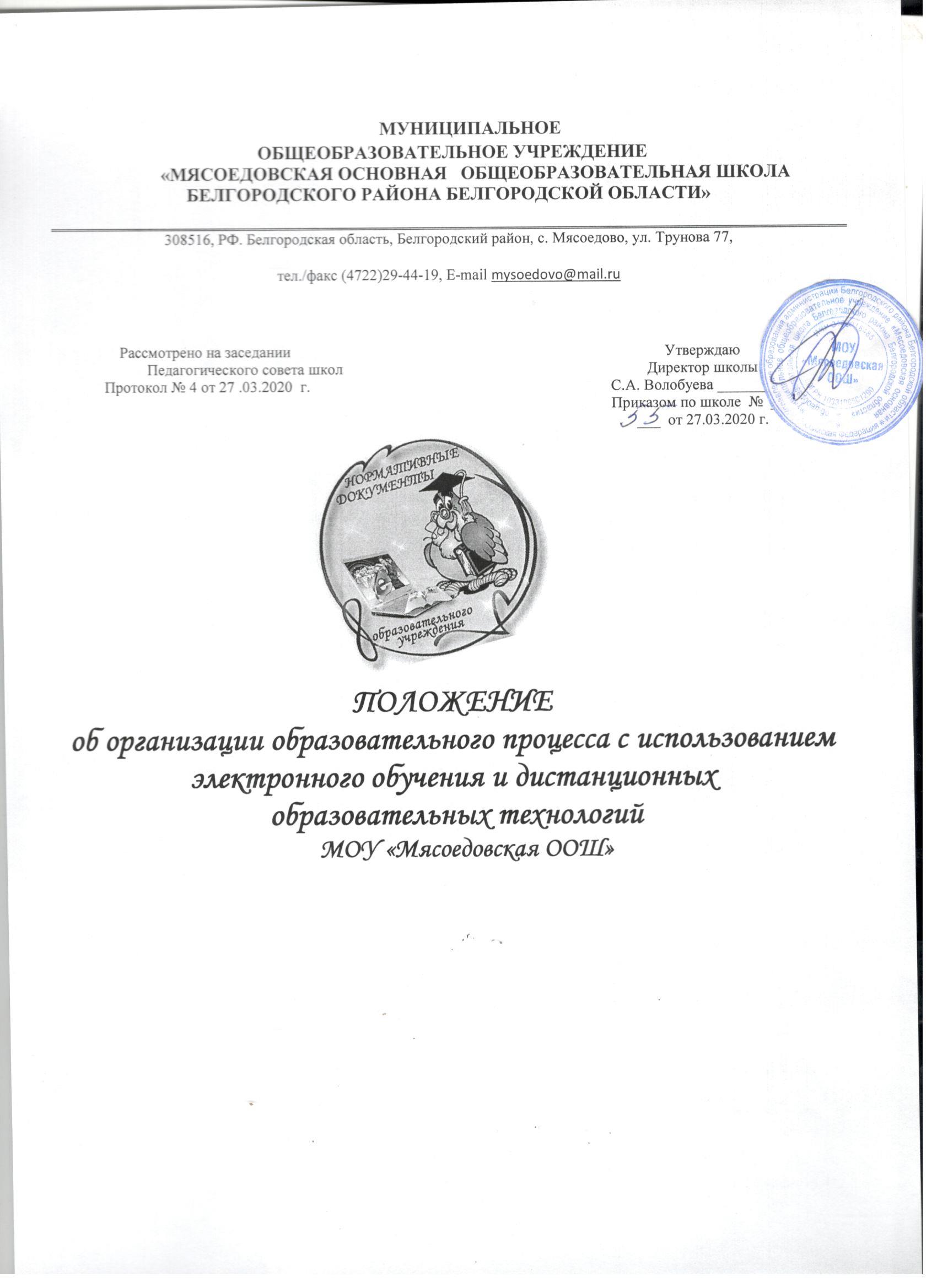 Общие положенияНастоящее Положение устанавливает правила реализации в МОУ «Мясоедовская ООШ» (далее - Школа) общеобразовательных программ с использованием дистанционных образовательных технологий и электронного обучения;Настоящее Положение разработано в соответствии с:Законом РФ от 29.12.2012 №273 «Об образовании в Российской Федерации» (ст.16);Приказом Минобрнауки РФ от 23.08.2017 №816 «Об утверждении Порядка применения организациями, осуществляющими образовательную деятельность, электронного обучения, дистанционных образовательных технологий при реализации образовательных программ»;Порядок организации и осуществления образовательной деятельности по основным общеобразовательным программам – образовательным программам начального общего, основного общего и среднего общего образования, утвержденный Приказом МОиН РФ №1015 от 30.08.2013;Методическими рекомендациями по реализации образовательных программ начального общего, основного общего, среднего общего образования, образовательных программ среднего профессионального образования, дополнительных общеобразовательных программ с применением электронного обучения и дистанционных образовательных технологий Министерства просвещения Российской Федерации от 18 марта 2020 г. №1Д-39/04 в целях оказания методической помощи при реализации образовательных программ начального общего и основного общего образования с применением электронного обучения и дистанционных технологий. В данном Положении используются следующие понятия: Электронное обучение (далее ЭО) - организация образовательной деятельности с применением содержащейся в базах данных и используемой при реализации образовательных программ информации и обеспечивающих ее обработку информационных технологий, технических средств, а также информационно-телекоммуникационных сетей, обеспечивающих передачу по линиям связи указанной информации, взаимодействие обучающихся и педагогических работников.Дистанционные образовательные технологии (далее ДОТ) - образовательные технологии, реализуемые в основном с применением информационно-телекоммуникационных сетей при опосредованном (на расстоянии) взаимодействии обучающихся и педагогических работников.Электронные образовательные ресурсы – (ЭОР)- учебные материалы, для воспроизведения которых требуются электронные устройства.Цифровые образовательные ресурсы (ЦОР) - представленные в цифровой форме фотографии, видеофрагменты и видеоруководства,  статические и динамические модели, объекты виртуальной реальности и интерактивного моделирования, графические и картографические материалы, звукозаписи, аудиокниги, различные символьные объекты и деловая графика, текстовые бумаги и другие учебные материалы, необходимые для организации учебного процесса.Школа вправе использовать ЭО и ДОТ при всех предусмотренных законодательством РФ формах получения общего образования или при их сочетании, при проведении различных видов учебных, лабораторных или практических занятий, текущего контроля, промежуточной аттестации обучающихся.Образовательные программы могут реализовываться в смешанном (комбинированном) режиме – в зависимости от специфики образовательных задач и представления учебного материала. Соотношение объема проведенных часов, лабораторных и практических занятий с использованием ЭО и ДОТ или путем непосредственного взаимодействия педагогического работника с обучающимся определяется Школой в соответствии с образовательными программами с учетом потребностей обучающегося и условий осуществления образовательной деятельности.ЭО и ДОТ могут использоваться при непосредственном взаимодействии педагогического работника с обучающимися для решения задач персонализации образовательного процесса.2.Алгоритм действий  администрации образовательной организации и педагогических работников  образовательной организации  в условиях перехода на реализацию программ с применением исключительно электронного обучения и дистанционных образовательных технологий.2.1. Администрация   МОУ «Мясоедовская ООШ»:определяет сайт школы и ИСОУ «Виртуальная школа» (раздел «Домашнее задание») как ресурс, через который будет осуществляться информирование учащихся и обеспечиваться доступ к материалам и заданиям уроков;определяет возможные модели организации учебного процесса с применением электронного обучения и дистанционных образовательных технологий (образовательные онлайн-платформы; цифровые образовательные ресурсы, размещенные на образовательных сайтах; видеоконференции, вебинары; skype- общение; e-mail; электронные носители мультимедийных приложений к учебникам, разработанные с учетом требований законодательства РФ об образовательной деятельности и др.);утверждает шаблон карты урока (приложение №1), проводимого с использованием электронного обучения и дистанционных образовательных технологий;определяет  Алгоритм (приложение 2) подготовки учителя к уроку с использованием электронного обучения и дистанционных технологий и порядок его проведения, закрепляет право учителя на выбор образовательных ресурсов, методов и форм контроля знаний учащихся, способов взаимодействия с учащимися и родителями;определяет порядок оказания учебно-методической помощи обучающимся (индивидуальных консультаций) и проведения текущего контроля по учебным предметам;определяет порядок проведения промежуточной аттестации обучающихся при организации учебного процесса с применением электронного обучения и дистанционных образовательных технологий;издает приказ о реализации основных образовательных программ начального общего и основного общего с применением электронного обучения и дистанционных образовательных технологий обучения;формирует расписание занятий на каждый учебный день в соответствии с учебным планом по каждому предмету и классу, расписание индивидуальных консультаций в режиме онлайн;осуществляет мониторинг технического обеспечения учителя, необходимого для организации образовательной деятельности с применением электронного обучения и дистанционных образовательных технологий, обеспечивает необходимые технические условия для работы каждого учителя с применением электронного обучения и дистанционных образовательных технологий (рабочее место учителя с выходом в Интернет);определяет минимальные перечни электронных и цифровых образовательных ресурсов, приложений, которые будут рекомендованы к использованию в образовательной деятельности;проводит инструктивно-методические совещания для различных категорий педагогических работников по вопросам использования в практической деятельности электронного обучения и дистанционных образовательных технологий, выполнения требований Положения о реализации основных образовательных программ начального общего и  основного общего   образования с применением электронного обучения и дистанционных образовательных технологий;обеспечивает ежедневный мониторинг учащихся, не имеющих возможности работать в дистанционном режиме; учащихся, которые осваивают учебные программы с использованием электронного обучения и дистанционных образовательных технологий; учащихся, которые по болезни временно не участвуют в учебном процессе;принимает меры по организации обучения учащихся, не имеющих доступа к сети Интернет, с использованием других доступных средств связи (консультации учителя, задания обучающимся с помощью телефонной связи);обеспечивает размещение на сайте школы информации о переходе на реализацию основных образовательных программ с применением электронного обучения и дистанционных образовательных технологий;обеспечивает регулярный контроль работы педагогов, в том числе ведения электронного журнала в ИСОУ «Виртуальная школа»;информирует учащихся и их родителей (законных представителей) о переходе на реализацию образовательных программ с применением электронного обучения и дистанционных образовательных технологий, в том числе с расписанием занятий, особенностями проведения текущего контроля и по учебным предметам, с графиком проведения консультаций, об изменении формы обучения в связи с изменением санитарно-эпидемиологической обстановки;вносит изменения в основные образовательные программы начального общего и  основного общего  образования в части использования формы обучения с применением электронного обучения и дистанционных образовательных технологий, в том числе методов и форм контроля результатов освоения основных образовательных программ.2.2. Классные руководители:информируют учащихся и их родителей (законных представителей) любым удобным способом о реализации образовательных программ с применением электронного обучения и дистанционных образовательных технологий;проводят разъяснительную работу с родителями о целесообразности и необходимости введения ограничительных мер на период эпидемии коронавируса;объясняют роль родителей в процессе образования своих детей с применением электронного обучения и дистанционных образовательных технологий; информируют о том, что в соответствии с Положением о реализации основных образовательных программ с применением электронного обучения и дистанционных образовательных технологий на родителей возлагается ответственность за:безопасность жизни и здоровья детей на время проведения ограничительных противоэпидемических мероприятий и реализации образовательных программ с использованием дистанционных образовательных технологий;создание технических условий для обучения детей с использованием дистанционных образовательных технологий;обеспечение комфортных условий обучения;соблюдение режима дня с обязательным выполнением заданий по всем предметам в соответствии с расписанием уроков.обеспечивают сбор заявлений родителей на выбор формы обучения с применением электронного обучения и дистанционных образовательных технологий любым доступным способом, в том числе и с использованием информационно-телекоммуникационной сети «Интернет» (приложение №3);проводят анализ наличия у обучающихся технических возможностей для освоения образовательных программ с применением электронного обучения и дистанционных образовательных технологий и передают данную информацию учителям-предметникам;обеспечивают мониторинг включенности всех учащихся класса в учебный процесс, в том числе форм взаимодействия с учителями- предметниками: не реже 1 раза в день  в любом удобном формате;проводят с обучающимися инструктажи по технике безопасности и соблюдению мер профилактики заболевания вирусными инфекциями;ежедневно информируют родителей (законных представителей) о результатах обучения детей с применением электронного обучения и дистанционных образовательных технологий через мессенджеры (Viber, WhatsAppи др.).осуществляют ежедневный учет учащихся, не имеющих возможности работать в дистанционном режиме; учащихся, которые осваивают учебные программы с использованием электронного обучения и дистанционных образовательных технологий; учащихся, которые по болезни временно не участвуют в учебном процессе. 2.3.Учителя-предметники (учителя начальных классов):вносят коррективы:в рабочие программы по предметам в части использования форм обучения (видеолекция, видеоурок, онлайн - консультация и т.д.), технических средств обучения и интерет-ресурсов;в календарно-тематическое планирование: определяют темы уроков, которые будут проведены с использованием электронного обучения и дистанционных технологий (рекомендуется для проведения с использованием электронного обучения и дистанционных технологий отобрать уроки, материал которых доступен для освоения подавляющим большинством учащихся самостоятельно). Коррективы в рабочие программ и календарно-тематическое планирование рассматриваются на заседании ШМО. Изменения, внесенные в календарно-тематическое планирование, утверждаются приказом.при подготовке к проведению уроков с использованием электронного обучения и дистанционных образовательных технологий выбирают формат проведения урока:синхронный (он-лайн обучение): коммуникация происходит в реальном времени;асинхронный: учащиеся получают материалы для самостоятельного изучения, тесты, которые необходимо сделать к определенному сроку. В этом случае учащиеся самостоятельно планируют свой график работы, как «список дел на период» (период определяет учитель), определяет средства коммуникации с обратной связью: почта, чат, социальные сети и т.д.;смешанный (оптимальный): проведение отдельных видеоуроков, контрольных мероприятий в синхронном формате.отбирают содержание учебного материала, определяют его оптимальный объем для дистанционного изучения, группируют необходимый материал темы в общие блоки (с учетом изменившего формата проведения урока и возможных сложностей учителю рекомендуется придерживаться правила: лучше меньше, да лучше);определяют, какова будет доля лекционного формата и обязательной самостоятельной индивидуальной работы учеников, в том числе на электронных платформах с заданиями;выбирают платформу с учебными заданиями и интерактивными учебными материалами для самостоятельной работы учащихся. Она (платформа) будет использоваться как основа для получения предметных знаний и их оценки перечень интернет-ресурсов прилагается (приложение №4);определяют (по возможности) объем совместной деятельности в сети и работы в группах;определяют объем дополнительного (углубленного) изучения отдельных тем и онлайн - консультаций;определяют формат выполнения самостоятельных работ (домашних заданий), контролируют процесс передачи их на проверку с подробным описанием технологии: например, как ученики сканируют, фотографируют и присылают на проверку выполненные задания; как подключаются к совместной работе в общем информационном ресурсе и др.;оформляют карту урока в соответствии с утвержденным Положением шаблоном;прикрепляют карту урока к соответствующей теме урока в ИСОУ «Виртуальная школа» (раздел «Домашнее задание») и передают инженеру для размещения на сайте школы в разделе «Электронное обучение, дистанционные образовательные технологии» накануне проведения урока или в день его проведения, но обязательно до начала урока;проводят урок с использованием электронного обучения и дистанционных образовательных технологий в соответствии с расписанием, осуществляют индивидуальное онлайн-консультирование учащихся;готовят отдельные задания для учащихся, не имеющих возможности обучаться в дистанционном режиме, определяет способы взаимодействия с ними;выражают свое отношение к работам обучающихся в виде текстовых или аудиорецензий, в ходе устных онлайн-консультаций;ежедневно вносят в электронный журнал ИСОУ «Виртуальная школа» необходимую информацию, обеспечивают ведение учета результатов образовательной деятельности (выставляет текущие отметки в электронный журнал).Ответственность родителей (законных представителей) и обучающихся:3.1. Родители (законные представители) обучающихся)обеспечение контроля выполнения валеологических рекомендаций;обеспечение контроля выполнения ребенком учебного графика и заданий;сохранность и целевое использование предоставленного оборудования.Ответственность обучающихся:за выполнение учебных требований;за выполнение валеологических требований.                                                                                                                            Приложение №1Карта урока для организации занятий с использованием электронного обучения и дистанционных образовательных технологий Вопросы можно задать по адресу электронной почты или в мессенджерах Viber, WhatsApp________________(по желанию)  или в онлайн конференции _____ апреля 2020 года с ______ до ______ (время фактического проведения урока), _______ апреля 2020 года с _____ до ______ (часы неаудиторной занятости, проведение индивидуальной консультации).Выполненное практическое задание необходимо предоставить в любом доступном формате (скан, фотография, документ MS Word; указывается вариант, которым владеет учитель и учащиеся (группы учащихся)):письмом на адрес электронной почты для обратной связи;сообщением в Viber;сообщением в WhatsApp;сообщением на странице в социальной сети (указать, какой). При отправке ответа в поле "Тема письма" и названии файла укажите свои данные: класс, учебный предмет, фамилию, имя и отчество.Пример Карта урока для организации занятий с использованием электронного обучения и дистанционных образовательных технологий Вопросы можно задать по адресу электронной почты или в мессенджерах Viber, WhatsApp (по желанию)    с 11.00 до 11.40 (время фактического проведения урока).                                                                                                                                           Приложение  №2Алгоритм деятельности учителя-предметника  по организации образовательной деятельности с применением электронного обучения и дистанционных образовательных технологий(в условиях предупреждения распространения новой коронавирусной инфекции)Приложение №3 						           Директору МОУ «Мясоедовская ООШ»                                                                                    Волобуевой С.А.от ________________________________________(фамилия, имя, отчество) родителя или законного представителя несовершеннолетнего                                                                                           проживающего по адресу:______________________________________________________________________________________________________________________________Тел._______________________________________ЗАЯВЛЕНИЕ НА ВЫБОР ФОРМЫ ОБУЧЕНИЯ С ИСПОЛЬЗОВАНИЕМ ЭЛЕКТРОННОГО ОБУЧЕНИЯ И ДИСТАНЦИОННЫХ ОБРАЗОВАТЕЛЬНЫХ ТЕХНОЛОГИЙНастоящим, в соответствии с Федеральным законом от 29.12.2012 года №273-ФЗ «Об образовании в Российской Федерации», приказом Минобрнауки от 23.08.2017 года №816 «Об утверждении Порядка применения организациями, осуществляющими образовательную деятельность, электронного обучения, дистанционных образовательных технологий при реализации образовательных программ информирую, что мною, как родителем (законным представителем) несовершеннолетнего ребенка________________________________________________________________(фамилия, им, отчество в р.п.)_______ года рождения, учащегося _______ класса МОУ «Мясоедовская ООШ», выбрана для него (нее) форма обучения с использованием электронного обучения и дистанционных образовательных технологий на период проведения ограничительных мероприятий в связи с эпидемией коронавируса.Решение о выборе формы обучения принято с учётом мнения ребенка.Дата: 25.03.2020 г.Подпись: _____________  (___________________________________)                                                     (Ф.И.О.)                              Приложение №4СИСТЕМЫ, ФОРМАТЫ И ИНСТРУМЕНТЫ ДИСТАНЦИОННОГО ОБУЧЕНИЯИнструменты и сервисы взаимодействия учителя и ученика в условиях дистанционного обучения.Для использования всех ниже рассматриваемых инструментов необходимо наличие микрофона, веб-камеры и доступа в Интернет.Skype дает следующие возможности:обмен информации представлен в различной форме (переписка, аудиообмен, видеообмен);доступен на различных устройствах (в том числе при «плохом» интернете);дает возможность различных форм общения как индивидуально, так и в группе (до 50 учеников одновременно);есть функционал демонстрации экрана компьютера;дает возможность обмена файлами;загрузка записи урока на компьютер и другие гаджеты сохраняется до 30 дней.Microsoft Teams:Доступен на различных платформах (Apple, Android, Windows);обмен информации представлен в различной форме (переписка, аудиообмен, видеообмен);дает возможность различных форм общения как индивидуально, так и в группе (до 300 учеников одновременно);есть функционал демонстрации экрана компьютера;возможность совместной работы учителя и учеников с файлами различных расширений (Word, Excel, PowerPoint и др.);файловое хранилище до 10 Гбайт;возможность формировать план событий и задачи (интегрирован с Outlook).3.	Zoom (время проведения эфира ограничен 40 минутами):обмен информации представлен в различной форме (переписка, аудиообмен, видеообмен);доступен на различных устройствах (в том числе при «плохом» интернете);дает возможность различных форм общения как индивидуально, так и в группе (до 50 учеников одновременно);есть функционал демонстрации экрана компьютера;дает возможность обмена файлами;загрузка записи урока на компьютер и другие гаджеты сохраняется до 30 дней;есть возможность использования виртуальной доски.Если социальные сети как таковые хорошо подходят для индивидуального обучения и обучения в рамках класса, то когда речь идет о масштабах школы, здесь возникает необходимость создания системы дистанционного и электронного обучения.Системы дистанционного и электронного обучения (решение для школ):Moodle (модульная объектно-ориентированная динамическая учебная среда). Представляет собой сайт дистанционного и электронного обучения. Moodle это свободный программный продукт, который необходимо скачать, развернуть и администрировать. Moodle позволяет:создавать и управлять курсами;отслеживать доступ к курсам и элементам курса;отслеживать прохождение курса;размещать контент различного формата. Инструменты Moodle;лекции с обратной связью;поддерживает 15 типов тестовых заданий (вплоть до создания кейсов);традиционные задания, которые учитель может сформировать при переписке с учеником с закреплением необходимого материала;средство обратной связи (возможность создания форума, использовать внутренний чат).Moodle cloud. В отличие от Moodle не требует установки и дает возможность проводить видеоконференции. Не требователен к Интернету. Количество бесплатных участников до 50 учеников, что оптимально подходит для небольших школ или их филиалов.Learme. Базовый вариант (бесплатный тариф) позволяет подключить до 20 учеников и разместить материалы не более 3 дисциплин. Присутствуют все функционалы, которые характерны для Moodle.Google Classroom объединяет в себя все сервисы Google (автоматически создает на диске Google папку). На данной платформе можно создать свой класс, организовать запись учеников и обратную связь с ними, делиться с учениками необходимым учебным материалом, размещать задание и оценивать их.ОБЗОР ЭЛЕКТРОННЫХ ОБРАЗОВАТЕЛЬНЫХ ПЛОЩАДОКВ процессе дистанционного обучения учителя могут использовать онлайн-контент электронных образовательных площадок и издательств. В таком случае объем аудиторной работы учителя сокращается. Высвободившееся время учитель может использовать на методическую и организационную работу, проведение онлайн уроков. На сегодняшний день многие разработчики электронных образовательных платформ и издательств открыли свободный доступ к своему онлайн контенту.Бесплатные онлайн-ресурсы для обеспечения дистанционного обучения:«Российская электронная школа» (https://resh.edu.ru/) - уроки и задания для всех классов и по всем основным учебным предметам. Это более 120 тысяч уникальных задач, тематические курсы, видеоуроки, задания для самопроверки, каталог музеев, фильмов и музыкальных концертов. Портал также полезен учителям, которые могут воспользоваться лучшими дидактическими и методическими материалами по всем урокам.«Московская электронная школа» (https://uchebnik.mos.ru/catalogue) - это широкий набор электронных учебников и тестов, интерактивные сценарии уроков. Проверка ошибок, общение с учителями, домашние задания, материалы для подготовки к уроку, варианты контрольных и тестов - всё это доступно родителям, учителям и школьникам с любых устройств. В библиотеку МЭШ загружено в открытом доступе более 769 тыс. аудио-, видео- и текстовых файлов, свыше 41 тыс. сценариев уроков, более1 тыс. учебных пособий и 348 учебников издательств, более 95 тыс. образовательных приложений.«Яндекс.Учебник» (https://education.yandex.ru/home/) - сервис для учителей, рассчитанный на 1 -5 классы. Ресурс содержит более 35 тыс. заданий разного уровня сложности для обучающихся 1-5-х классов. Все задания разработаны опытными методистами с учётом федерального государственного стандарта. В числе возможностей «Яндекс.Учебник» - автоматическая проверка ответов и мгновенная обратная связь для обучающихся.«ЯКласс» (https://www.yaklass.ru/) - направлен на проверку усвоенного материала. Педагог даёт обучающимся проверочную работу, обучающийся заходит на сайт и выполняет задание педагога; если обучающийся допускает ошибку, ему объясняют ход решения задания и предлагают выполнить другой вариант. Педагог получает отчёт о том, как обучающиеся справляются с заданиями.«Учи.ру» (https://uchi.ru/)  - крупная образовательная онлайн- платформа с целой система онлайн заданий для учеников разных классов и разной подготовленности. Школьникам предлагаются интерактивные курсы по основным предметам и подготовке кпроверочным работам, а учителям и родителям - тематические вебинары по дистанционному обучению. Методика платформы помогает отрабатывать ошибки учеников, выстраивает их индивидуальную образовательную траекторию, отображает прогресс учеников в личном кабинете;платформа новой школы (http:// www.pcbl.ru/)  - созданная Сбербанком платформа с целью формирования персонифицированной образовательной траектории в школе, создание для каждого ребёнка возможностей для успешной учёбы;издательство «Просвещение» (https://media.prosv.ru/) - предоставляет доступ к электронным версиям учебно-методических комплексов, входящих в Федеральный перечень. Доступ распространяется как на учебник, так и специальные тренажёры для отработки и закрепления полученных знаний. При этом для работы с учебниками не потребуется подключения к интернету.«Мособртв» (https://mosobr.tv/) - телеканал, где школьное расписание и уроки представлены в режиме прямого эфира;«Билет в будущее» (https://site.bilet.worldskills.ru/)  - про ориентационный портал с видеоуроками для средней и старшей школы;«Маркетплейс образовательных услуг» (https://elducation.ru/) - каталог интерактивных образовательных материалов, учебной литературы, электронных книг, обучающим видео и курсам;«Мои достижения» (https://myskills.ru/)  - онлайн-платформа с широким выбором диагностик для учеников с 1 по 11 класс по школьным предметам и различным тематикам;«Олимпиум» (https://olimpium.ru/)  - платформа для проведения олимпиад и курсов;«Урок цифры» (https://урокцифры.рф/)  - Всероссийский образовательный проект позволяющий школьникам знакомиться с основами цифровой экономики, цифровых технологий и программирования;«Мобильное электронное образование» https://edu.mob-edu.ru/ (далее - МЭО) (для общего образования с 1 по 11 классы) обеспечивают освоение обучающимися образовательных программ в полном соответствии с ФГОС. Для этого в МЭО предусмотрены специализированные инструменты - «Система видеоконференций», «Система личных сообщений», «Вопрос дня», «Матрица назначений заданий».Платформа «ФИЗИКОН» https://physicon.ru/  работает с декабря 2019 года. Первыми к ней были подключены 100 школ-участников проекта «Цифровая образовательная среда». Благодаря платформе эти школы первыми получили возможность назначать и автоматически проверять домашние задания, организовывать лабораторные и контрольные работы, использовать контент для фронтальных демонстраций. С содержательной стороны образовательный процесс обеспечивает цифровой контент трех ведущих цифровых издательств страны - «Физикон», «1С» и «Кирилл и Мефодий», которые предоставляют контент по 15 предметам с 1 по 11 классы.Электронное образовательная среда ЭОС «Русское слово» http://russlo-edu.ru/ - это облачный сервис, работающий онлайн и объединяющий в себе образовательный издательский контент, а также контент пользователей. ЭОС не привязана к единственному устройству и не требует установки специальных мобильных приложений и компьютерных программ. ЭОС работает на любом гаджете, в любом удобном для пользователя месте и в любое время, через любой браузер.Раздел сайта корпорации «Российский учебник» https://rosuchebnik.ru/ «Начальное образование»  - это источник методической помощи по предметам для учителей начальной школы. LECTA - https://lecta.rosuchebnik.ru - образовательная платформа, содержащая электронные продукты для учителей. Здесь содержатся версии различных учебников и вспомогательных материалов для учителя. После регистрации педагогу будут доступны сервисы «Классная работа» и «Контрольная работа», с помощью которых легко планировать уроки, создавать презентации и красочные наглядные материалы.Ресурс «Открытый урок. Первое сентября» https://1sept.ru содержит обширную базу педагогических идей: более 26 000 конспектов уроков, разработок мероприятий по внеурочной деятельности и различных вспомогательных материалов для педагога начальной школы.Единая коллекция цифровых образовательных ресурсов http://school-collection.edu.ru/ - это удобная онлайн-платформа с продуманной навигацией, где педагог начальных классов может легко найти нужный материал. Ресурс содержит обширную коллекцию иллюстраций, фотографий и видеоматериалов для оформления презентаций, наглядных материалов или слайд-шоу.На учительском портале содержится множество материалов для учителя начальных классов: разработки уроков, готовые презентации, тесты и задания для самостоятельной работы, поурочное планирование и программы по основным предметам с 1 по 4 класс.Ресурс «Начальная школа» рассчитан на детей, родителей и учителей. Детям будут интересны игры, проекты, конкурсы и общение со сверстниками. Родители смогут узнать об интересующих их вопросах и почитать о проблемах воспитания, а учителя - пообщаться с коллегами.«Страна мастеров». На этом ресурсе содержатся различные техники рисования, лепки и конструирования, информация о различных выставках, конкурсах, мастер- классах и онлайн-мероприятиях.Федеральный портал «Российское образование» содержит подборку материалов для организации занятий по природоведению.Авторская графика LENAGOLD - ресурс для учителей, которые готовы развивать творческие навыки у школьников. Тут можно найти иллюстрации, фото, клипарты и различные фоны для презентаций и раздаточных материалов.УчительУчительПредметПредметКлассКлассДата проведения урокаДата проведения урокаТема урокаТема урокаЦель урокаЦель урокаРекомендуется цель урока формулировать в деятельности детей, это будет способствовать формированию у учащихся регулятивных УУД в части умения формулировать цели своей деятельности.ЗаданиеЗаданиеЗадание1.2.3.УчительУчитель Волобуева Светлана  Анатольевна ПредметПредметОкружающий мирКлассКласс 2Дата проведения урокаДата проведения урока06.04.2020 г.Тема урокаТема урокаПочему мы любим кошек и собак?Цель урокаЦель урока- выяснить, как ухаживать за домашними питомцами?- выяснить, какие условия нужны кошкам и собакам?- выяснить, зачем люди держат кошек и собак?;ЗаданиеЗаданиеЗадание1.Прочитайте вопросы на стр. учебника 42 и постарайтесь на них ответить.Прочитайте вопросы на стр. учебника 42 и постарайтесь на них ответить.2.Посмотрите внимательно презентацию https://www.youtube.com/watch?v=9FrNr0n_a-YПосмотрите внимательно презентацию https://www.youtube.com/watch?v=9FrNr0n_a-Y3.Выполните практическую работу на с. 43Выполните практическую работу на с. 434.Сделайте иллюстрацию или напишите небольшой рассказ о своем питомце.Сделайте иллюстрацию или напишите небольшой рассказ о своем питомце.№ п/пМероприятиеСрок1Определить электронные образовательные платформы для организации дистанционных занятий, соответствующие УМК .2Обеспечить (при необходимости) регистрацию обучающихся на выбранной платформе (совместно с классным руководителем) 3Внести изменения в аннотации к рабочим программам учебных предметов, курсов и дисциплин4Разработать   дистанционные занятия, консультации с применением электронного обучения и дистанционных образовательных технологий, а также здоровьесберегающих технологий, согласно требованиям к условиям и организации обучения в общеобразовательных организациях (СанПиН 2.4.2.2821-10)5Провести тестовые подключения и, при необходимости внести коррективы в организацию образовательной деятельности в дистанционном формате6Обеспечить заполнение журнала успеваемости (электронного)7При осуществлении текущего контроля успеваемости обучающихся использовать установленную ОО систему оценивания, достижения планируемых результатов (критерии оценивания публиковать каждый раз при выдаче задания)8Проводить консультации по подготовке к ГИА-9 с применением электронного обучения и дистанционных образовательных технологий, в очном формате (в исключительных случаях, в случае отсутствия у семьи возможности получения дистанционной консультации) с соблюдением необходимых санитарно-противоэпидемических мероприятийПо обязательным предметам и предметам по выбору